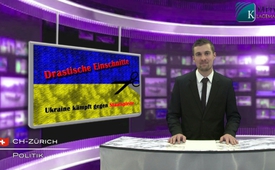 Drastische Einschnitte: Ukraine kämpft gegen Staatspleite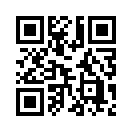 In der Ukraine liegt der erste Haushaltsplan der Regierung vor, um die drohende Staatspleite zu verhindern. Doch was genau bedeutet das für das Land?Heute Abend schauen wir in die Ukraine, wo der erste Haushaltsplan der Regierung vorliegt, um die drohende Staatspleite zu verhindern. Zum einen zielt der Haushaltsplan 2015 auf die Privatisierung der wichtigsten staatlichen Aufgabenbereiche hin, zum anderen sieht er radikale Kürzungen im Sozialsystem vor, die vor allem Rentner, Kranke und Kinder treffen werden. So soll die Schulbildung von elf auf neun Jahre verkürzt und das freie Mittagessen für Kinder in den Schulen und für Patienten in den Krankenhäusern gestrichen werden. Weiter sieht das Programm vor, alle Renten einzufrieren sowie das Rentenalter der Frauen um zehn und das der Männer um fünf Jahre zu erhöhen. Zudem sollen viele Stellen im öffentlichen Dienst ganz gestrichen werden.  Die drastischen Kürzungen im sozialen Bereich erscheinen umso menschenverachtender, wenn man sieht, dass gleichzeitig eine sechsfache Erhöhung der Militärausgaben vorgesehen ist. Stoppen auch Sie mit uns jede menschenverachtende und kriegerische Entwicklung indem wir sie gemeinsam an die Öffentlichkeit bringen. Wir versuchen, Sie weiterhin über das Geschehen in der Ukraine auf dem Laufenden zu halten. Ich wünsche Ihnen noch einen guten Abend.von jub.Quellen:http://deutsche-wirtschafts-nachrichten.de/2014/12/11/ukraine-kaempft-gegen-pleite-drastische-einschnitte-fuer-rentner-kranke-und-kinder/Das könnte Sie auch interessieren:#Ukraine - www.kla.tv/Ukraine

#UkraineKonflikt - Aktuelle Ereignisse in der Ukraine - www.kla.tv/UkraineKonfliktKla.TV – Die anderen Nachrichten ... frei – unabhängig – unzensiert ...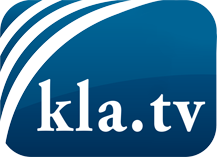 was die Medien nicht verschweigen sollten ...wenig Gehörtes vom Volk, für das Volk ...tägliche News ab 19:45 Uhr auf www.kla.tvDranbleiben lohnt sich!Kostenloses Abonnement mit wöchentlichen News per E-Mail erhalten Sie unter: www.kla.tv/aboSicherheitshinweis:Gegenstimmen werden leider immer weiter zensiert und unterdrückt. Solange wir nicht gemäß den Interessen und Ideologien der Systempresse berichten, müssen wir jederzeit damit rechnen, dass Vorwände gesucht werden, um Kla.TV zu sperren oder zu schaden.Vernetzen Sie sich darum heute noch internetunabhängig!
Klicken Sie hier: www.kla.tv/vernetzungLizenz:    Creative Commons-Lizenz mit Namensnennung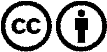 Verbreitung und Wiederaufbereitung ist mit Namensnennung erwünscht! Das Material darf jedoch nicht aus dem Kontext gerissen präsentiert werden. Mit öffentlichen Geldern (GEZ, Serafe, GIS, ...) finanzierte Institutionen ist die Verwendung ohne Rückfrage untersagt. Verstöße können strafrechtlich verfolgt werden.